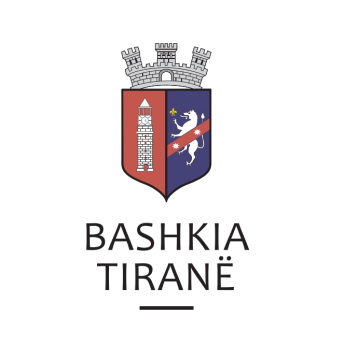      R  E  P U  B  L  I  K  A    E   S  H  Q  I  P  Ë  R  I  S  Ë
  BASHKIA TIRANË
DREJTORIA E PËRGJITHSHME PËR MARRËDHËNIET ME PUBLIKUN DHE JASHTË
DREJTORIA E KOMUNIKIMIT ME QYTETARËTLënda: Kërkesë për shpallje nga Gjykata e Rrethit Gjyqësor Tiranë, për shoqërinë “Bitraj-98” sh.p.k.Pranë Bashkisë Tiranë ka ardhur kërkesa për shpallje nga Gjykata e Rrethit Gjyqësor Tiranë, me nr. 9838/1469 regj. them., datë 12.02.2019, protokolluar në Bashkinë Tiranë me nr. 7549 prot., datë 14.02.2019.Ju sqarojmë se kjo gjykatë dërgon shpallje se është zhvilluar gjykimi i çështjes civile që i përket:Paditës:                Mirsada (Partou) SokolajI paditur:             Shoqëria “Bitraj-98” sh.p.k.Objekti:                Detyrimin e palës së paditurt të përmbushë detyrimet e rrjedhura nga                                Kontrata e Porosisë, dorëzim apartamenti, etj.             Data dhe ora e seancës:    15.03.2019, ora 12:30Drejtoria e Komunikimit me Qytetarët ka bërë të mundur afishimin e shpalljes për shoqërinë “Bitraj-98” sh.p.k., në tabelën e shpalljeve të Sektorit të Informimit dhe Shërbimeve për Qytetarët pranë Bashkisë Tiranë.     R  E  P U  B  L  I  K  A    E   S  H  Q  I  P  Ë  R  I  S  Ë
  BASHKIA TIRANË
DREJTORIA E PËRGJITHSHME PËR MARRËDHËNIET ME PUBLIKUN DHE JASHTË
DREJTORIA E KOMUNIKIMIT ME QYTETARËTLënda: Kërkesë për shpallje nga Gjykata e Apelit Vlorë për znj. Flutura Jakup Nazeraj (Shalesi).Pranë Bashkisë së Tiranës ka ardhur kërkesa për shpallje nga Gjykata e Apelit Vlorë, me nr. 2553 regjistri, datë 21.01.2019, protokolluar në Bashkinë Tiranë me nr. 7553 prot., datë 14.02.2019.Ju sqarojmë se kjo gjykatë dërgon për shpallje njoftimin për gjykimin të çështjes civile me palë:Paditës:             Hysnie MustaI Paditur:          Hasan Shalsi, Dallandyshe Klosi, Trubullira Daci, Fluturesha Nazeraj,                            Zenel Shalsi, Meto Metaj, Fatmira Meta, Albana Meta, etj.Me pjesëmarrjen e:    Avokaturës së Shtetit Zyra Vendore VlorëObjekt:             Detyrim njohje pronarDrejtoria e Komunikimit me Qytetarët ka bërë të mundur afishimin e shpalljes për znj. Flutura Jakup Nazeraj (Shalesi), në tabelën e shpalljeve të Sektorit të Informimit dhe Shërbimeve për Qytetarët pranë Bashkisë Tiranë.     R  E  P U  B  L  I  K  A    E   S  H  Q  I  P  Ë  R  I  S  Ë
  BASHKIA TIRANË
DREJTORIA E PËRGJITHSHME PËR MARRËDHËNIET ME PUBLIKUN DHE JASHTË
DREJTORIA E KOMUNIKIMIT ME QYTETARËTLënda: Kërkesë për shpallje nga Gjykata e Apelit Vlorë për znj. Dallandyshe Klosi.Pranë Bashkisë së Tiranës ka ardhur kërkesa për shpallje nga Gjykata e Apelit Vlorë, me nr. 2553 regjistri, datë 21.01.2019, protokolluar në Bashkinë Tiranë me nr. 7551 prot., datë 14.02.2019.Ju sqarojmë se kjo gjykatë dërgon për shpallje njoftimin për gjykimin të çështjes civile me palë:Paditës:             Hysnie MustaI Paditur:          Hasan Shalsi, Dallandyshe Klosi, Trubullira Daci, Fluturesha Nazeraj,                            Zenel Shalsi, Meto Metaj, Fatmira Meta, Albana Meta, etj.Me pjesëmarrjen e:    Avokaturës së Shtetit Zyra Vendore VlorëObjekt:             Detyrim njohje pronarDrejtoria e Komunikimit me Qytetarët ka bërë të mundur afishimin e shpalljes për znj. Dallandyshe Klosi, në tabelën e shpalljeve të Sektorit të Informimit dhe Shërbimeve për Qytetarët pranë Bashkisë Tiranë.     R  E  P U  B  L  I  K  A    E   S  H  Q  I  P  Ë  R  I  S  Ë
  BASHKIA TIRANË
DREJTORIA E PËRGJITHSHME PËR MARRËDHËNIET ME PUBLIKUN DHE JASHTË
DREJTORIA E KOMUNIKIMIT ME QYTETARËTLënda: Kërkesë për shpallje nga Gjykata e Apelit Vlorë për z. Zenel Jakup Shalesi.Pranë Bashkisë së Tiranës ka ardhur kërkesa për shpallje nga Gjykata e Apelit Vlorë, me nr. 2553 regjistri, datë 21.01.2019, protokolluar në Bashkinë Tiranë me nr. 7551 prot., datë 14.02.2019.Ju sqarojmë se kjo gjykatë dërgon për shpallje njoftimin për gjykimin të çështjes civile me palë:Paditës:             Hysnie MustaI Paditur:          Hasan Shalsi, Dallandyshe Klosi, Trubullira Daci, Fluturesha Nazeraj,                            Zenel Shalsi, Meto Metaj, Fatmira Meta, Albana Meta, etj.Me pjesëmarrjen e:    Avokaturës së Shtetit Zyra Vendore VlorëObjekt:             Detyrim njohje pronarDrejtoria e Komunikimit me Qytetarët ka bërë të mundur afishimin e shpalljes për znj. Dallandyshe Klosi, në tabelën e shpalljeve të Sektorit të Informimit dhe Shërbimeve për Qytetarët pranë Bashkisë Tiranë.     R  E  P U  B  L  I  K  A    E   S  H  Q  I  P  Ë  R  I  S  Ë
  BASHKIA TIRANË
DREJTORIA E PËRGJITHSHME PËR MARRËDHËNIET ME PUBLIKUN DHE JASHTË
DREJTORIA E KOMUNIKIMIT ME QYTETARËTLënda: Kërkesë për shpallje nga Gjykata e Apelit Vlorë për z. Ergys Jaupaj.Pranë Bashkisë së Tiranës ka ardhur kërkesa për shpallje nga Gjykata e Apelit Vlorë, me nr. 316 regjistri, datë 18.01.2019, protokolluar në Bashkinë Tiranë me nr. 7556 prot., datë 14.02.2019.Ju sqarojmë se kjo gjykatë dërgon për shpallje njoftimin për gjykimin të çështjes civile me palë:Paditës:             Bujar Alem HitajI Paditur:          Shoqëria e Përmbarimit Privat TDR GroupPerson i tretë: Ergus Yzedin JaupajObjekt:             Kundërshtim i veprimeve përmbarimore. Drejtoria e Komunikimit me Qytetarët ka bërë të mundur afishimin e shpalljes për z. Ergys Jaupaj, në tabelën e shpalljeve të Sektorit të Informimit dhe Shërbimeve për Qytetarët pranë Bashkisë Tiranë.     R  E  P U  B  L  I  K  A    E   S  H  Q  I  P  Ë  R  I  S  Ë
  BASHKIA TIRANË
DREJTORIA E PËRGJITHSHME PËR MARRËDHËNIET ME PUBLIKUN DHE JASHTË
DREJTORIA E KOMUNIKIMIT ME QYTETARËTLënda: Kërkesë për shpallje nga Gjykata e Apelit Gjirokastër për znj. Flora Shehu (Dojaka).Pranë Bashkisë Tiranë ka ardhur kërkesa për shpallje nga Gjykata e Apelit Gjirokastër, nr. 452 regj. them., 436 vendimi, datë 04.02.2019, protokolluar në Bashkinë Tiranë me nr. 7550 prot., datë 14.02.2018.Ju sqarojmë se kjo gjykatë dërgon për shpallje njoftimin për gjykimin të çështjes civile me palë:Paditës:              Këshilli i MinistratveI Paditur:         ATP, Fatmira Kosta, Artan Shehu, Lulëzim Shehu, Lejla Shehu,                            Kushtrim Taka, etj Objekti:           Pavlefshmëri vendimi, etj.Drejtoria e Komunikimit me Qytetarët ka bërë të mundur afishimin e shpalljes për znj. Flora Shehu (Dojaka), në tabelën e shpalljeve të Sektorit të Informimit dhe Shërbimeve për Qytetarët pranë Bashkisë Tiranë.     R  E  P U  B  L  I  K  A    E   S  H  Q  I  P  Ë  R  I  S  Ë
  BASHKIA TIRANË
DREJTORIA E PËRGJITHSHME PËR MARRËDHËNIET ME PUBLIKUN DHE JASHTË
DREJTORIA E KOMUNIKIMIT ME QYTETARËTLënda: Kërkesë për shpallje nga Gjykata Administrative Vlorë për z. Enver Dylmishi.Pranë Bashkisë së Tiranës ka ardhur kërkesa për shpallje nga Gjykata Administrative Vlorë, me nr. 531 akti (K. Dhima), datë 06.02.2019, protokolluar në Bashkinë Tiranë me nr. 7544 prot., datë 14.02.2018.Ju sqarojmë se kjo gjykatë dërgon për shpallje njoftimin për gjykimin të çështjes administrative me palë:Paditës:                     Odhise pango, Enver Dymishi.I Paditur:                   Bashkia PatosPerson i Tretë:          Avokatura e Shtetit VlorëObjekti:                     Ndryshimin e masës së shpërblimit.Drejtoria e Komunikimit me Qytetarët ka bërë të mundur afishimin e shpalljes për z. Enver Dylmishi, në tabelën e shpalljeve të Sektorit të Informimit dhe Shërbimeve për Qytetarët pranë Bashkisë Tiranë.     R  E  P U  B  L  I  K  A    E   S  H  Q  I  P  Ë  R  I  S  Ë
  BASHKIA TIRANË
DREJTORIA E PËRGJITHSHME PËR MARRËDHËNIET ME PUBLIKUN DHE JASHTË
DREJTORIA E KOMUNIKIMIT ME QYTETARËTLënda: Kërkesë për shpallje nga Gjykata e Rrethit Gjyqësor Sarandë për z. Sadik Cami.Pranë Bashkisë Tiranë ka ardhur kërkesa për shpallje nga Gjykata e Rrethit Gjyqësor Sarandë, me nr.  regj. them. 001387 regjistri themeltar, datë 11.02.2019, protokolluar në Bashkinë Tiranë me nr. 7561 prot., datë 14.02.2019.Ju sqarojmë se kjo gjykatë dërgon për shpallje njoftimin për gjykimin të çështjes civile me palë:Paditës:                           Vasil ManeliI Paditur:                        Spiro Popa, Sadik CamiObjekti:                           Përmbushje detyrmi kontraktor.Data dhe ora e seancës:   04.03.2019, ora 09:00Drejtoria e Komunikimit me Qytetarët ka bërë të mundur afishimin e shpalljes për z. Sadik Cami, në tabelën e shpalljeve të Sektorit të Informimit dhe Shërbimeve për Qytetarët pranë Bashkisë Tiranë.